 Biological Technicians 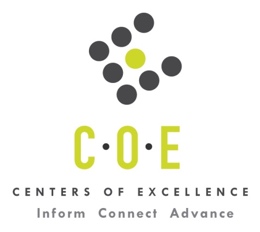 Labor Market Information ReportMerritt CollegePrepared by the San Francisco Bay Center of Excellence for Labor Market ResearchMay 2019RecommendationBased on all available data, there appears to be an undersupply of Biological Technicians compared to the demand for this occupation in the Bay region and in the East Bay sub-region (Alameda and Contra Costa Counties.) There is a projected annual gap of about 301 students in the Bay region and 102 students in the East Bay Sub-Region.This report also provides student outcomes data on employment and earnings for programs on TOP 0430.00 - Biotechnology and Biomedical Technology in the state and region. It is recommended that these data be reviewed to better understand how outcomes for students taking courses on this TOP code compare to potentially similar programs at colleges in the state and region, as well as to outcomes across all CTE programs at Merritt College and in the region. IntroductionThis report profiles Biological Technicians in the 12 county Bay region and in the East Bay sub-region for two proposed new programs at Merritt College: Fluorescence Bioscience Microscopy and Optical Microscopy.  (Note: This labor market report can be used for both programs, when each is submitted to the BACCC, since the SOC code and TOP code are the same for both programs).Occupational DemandTable 1. Employment Outlook for Biological Technicians in Bay RegionSource: EMSI 2019.2Bay Region includes Alameda, Contra Costa, Marin, Monterey, Napa, San Benito, San Francisco, San Mateo, Santa Clara, Santa Cruz, Solano and Sonoma CountiesTable 2. Employment Outlook for Biological Technicians in East Bay Sub-RegionSource: EMSI 2019.2East Bay Sub-Region includes Alameda and Contra Costa CountiesJob Postings in Bay Region and East Bay Sub-RegionTable 3. Number of Job Postings by Occupation for latest 12 months (May 2018 - April 2019)Source: Burning GlassTable 4a. Top Job Titles for Biological Technicians for latest 12 months (May 2018 - April 2019) - Bay RegionTable 4.b Top Job Titles for Biological Technicians for latest 12 months (May 2018 - April 2019) - East Bay Sub-RegionSource: Burning GlassIndustry ConcentrationTable 5. Industries hiring Biological Technicians in Bay RegionSource: EMSI 2019.2Table 6. Top Employers Posting Jobs for Biological Technicians in Bay Region and East Bay Sub-Region (May 2018 - April 2019)Source: Burning GlassEducational SupplyThere are nine community colleges in the Bay Region issuing 242 awards on average annually (last 3 years) on TOP 0430.00 - Biotechnology and Biomedical Technology.  There are five colleges in the East Bay Sub-Region issuing 106 awards on average annually (last 3 years) on this TOP code. Table 7. Awards on TOP 0430.00 - Biotechnology and Biomedical Technology in the Bay RegionSource: IPEDS, Data Mart and LaunchboardNOTE: Headcount of students who took one or more courses is for 2016-17. The annual average for awards is 2014-17 unless there are only awards in 2016-17. The annual average for other postsecondary is for 2013-16.Gap AnalysisBased on the data included in this report, there is a labor market gap in the Bay region with 543 annual openings for Biological Technicians and 242 annual (3-year average) awards for an annual undersupply of 301 students. In the East Bay Sub-Region, there is also a gap with 208 annual openings and 106 annual (3-year average) awards for an annual undersupply of 102 students.Student OutcomesTable 8. Four Employment Outcomes Metrics for Students Who Took Courses on TOP 0430.00 - Biotechnology and Biomedical TechnologySource: Launchboard Pipeline (version available on 5/16/19)Skills and EducationTable 9. Top Skills for Biological Technicians in Bay Region (May 2018 - April 2019)Source: Burning GlassTable 10. Education Requirements for Biological Technicians in Bay Region Note: 12% of records have been excluded because they do not include a degree level. As a result, the chart below may not be representative of the full sample.Source: Burning GlassMethodologyOccupations for this report were identified by use of skills listed in O*Net descriptions and job descriptions in Burning Glass. Labor demand data is sourced from Economic Modeling Specialists International (EMSI) occupation data and Burning Glass job postings data. Educational supply and student outcomes data is retrieved from multiple sources, including CTE Launchboard and CCCCO Data Mart.SourcesO*Net OnlineLabor Insight/Jobs (Burning Glass) Economic Modeling Specialists International (EMSI)  CTE LaunchBoard www.calpassplus.org/Launchboard/ Statewide CTE Outcomes SurveyEmployment Development Department Unemployment Insurance DatasetLiving Insight Center for Community Economic DevelopmentChancellor’s Office MIS systemContactsFor more information, please contact:Doreen O’Donovan, Data Research Analyst, for Bay Area Community College Consortium (BACCC) and Centers of Excellence (CoE), doreen@baccc.net or (831) 479-6481John Carrese, Director, San Francisco Bay Center of Excellence for Labor Market Research, jcarrese@ccsf.edu or (415) 267-6544Biological Technicians (SOC 19-4021): Assist biological and medical scientists in laboratories.  Set up, operate, and maintain laboratory instruments and equipment, monitor experiments, make observations, and calculate and record results.  May analyze organic substances, such as blood, food, and drugs.Entry-Level Educational Requirement: Bachelor's degreeTraining Requirement: NonePercentage of Community College Award Holders or Some Postsecondary Coursework: 35%Occupation 2017 Jobs2022 Jobs5-Yr Change5-Yr % Change5-Yr Open-ingsAverage Annual Open-ings10% Hourly WageMedian Hourly WageBiological Technicians4,4964,959463 10%2,716543$16.69 $25.60 Occupation 2017 Jobs2022 Jobs5-Yr Change5-Yr % Change5-Yr Open-ingsAverage Annual Open-ings10% Hourly WageMedian Hourly WageBiological Technicians1,7771,917141 8%1,025208$16.20 $23.99 OccupationBay RegionEast Bay Biological Technicians1,399369Common TitleBayCommon TitleBayResearch Associate554Research Associate, Genome, Engineering8Development Associate103Research Associate, Flow Cytometry8Staff Research Associate64Research Associate, Drug Discovery8Research Technician57Medical Device Specialist, Microbiology8Senior Associate Research Associate, Research35Senior Research Associate, Virology7Research Associate, Laboratory33Research Associate, Production7Biological Science Technician30Research Associate, Pharmacology7Senior Research Associate27Research Associate, Oncology, Validation, Retail Industry7Staff Research Associate, C++21Research Associate, Immunology7Research Associate, Engineering18Laboratory Technician7Research Associate, Information And Technology Industry12Senior Associate Research Associate, Research, Oncology6Senior Research Associate, Oncology10Science Research Associate6Research Associate, Cell Culturing10Biological Technician6Research Associate, Oncology9Associate Scientist, Research6Common TitleEast BayCommon TitleEast BayResearch Associate140Research Associate, Product, Integration3Development Associate23Research Associate, Engineering3Staff Research Associate22Research Associate, Banking3Staff Research Associate, C++21Medical Device Specialist, Microbiology3Research Technician20Laboratory Technician3Senior Associate Research Assc Research11Biomanufacturing Technician3Biological Science Technician7Associate Research Scientist, Oncology3Engineering Research Associate5Technical Leader, Microbiology,Solutions2Stem Cell Research Associate4Senior Associate Research Associate, Research, Biomarker2Research Associate, Genome, Engineering4Research Associate, Science, Immunology2Research Associate, Flow Cytometry4Research Associate, Library2Research Associate, Cell Culturing4Research Associate, High Throughput Screening ( Hts )2Biological Technician4Research Associate, Engineering, Immunology2Senior Associate Engineering Research Associate, Research3Production Research Associate2Industry – 6 Digit NAICS (No. American Industry Classification) CodesJobs in Industry (2018)Jobs in Industry (2022)% Change (2018-22)% in Industry (2018)Research and Development in the Physical, Engineering, and Life Sciences (except Nanotechnology and Biotechnology) (541715)1,5951,541 (3.4%)34.2%Research and Development in Biotechnology (except Nanobiotechnology) (541714)8501,14935.2%18.2%Colleges, Universities, and Professional Schools (State Government) (902612)353338 (4.2%)7.6%Colleges, Universities, and Professional Schools (611310)3253435.5%7.0%Pharmaceutical Preparation Manufacturing (325412)3043143.3%6.5%Federal Government, Civilian, Excluding Postal Service (901199)164160 (2.4%)3.5%General Medical and Surgical Hospitals (622110)138131 (5.1%)3.0%Testing Laboratories (541380)131130 (0.8%)2.8%Medicinal and Botanical Manufacturing (325411)11514727.8%2.5%State Government, Excluding Education and Hospitals (902999)67704.5%1.4%Colleges, Universities, and Professional Schools (Local Government) (903612)63676.3%1.3%Local Government, Excluding Education and Hospitals (903999)57593.5%1.2%In-Vitro Diagnostic Substance Manufacturing (325413)546825.9%1.2%Research and Development in Nanotechnology (541713)51510.0%1.1%EmployerBayEmployerBayEmployerEast BayGladstone Institutes35Rd Partners10UC San Diego28Bristol-Myers Squibb34Orchard Therapeutics10University Of California Berkeley23Ngm Biopharmaceuticals29Fluidigm Corporation10Zymergen17University California28Ascent10University California14UC San Diego28Synthego9University Of California8Prime Therapeutics27Chan Zuckerberg Biohub910X Genomics8University Of Calif Berkeley2310X Genomics9Gilead Sciences7Zymergen21Wild Type8Pivot Bio6Biomarin Pharmaceutical Incorporated21University Of California8Caribou Biosciences, Inc6Biophase Solutions Incorporated18UC San Francisco8Sangamo Therapeutics5Bepc16Twist Bioscience8Kite Pharma5Gilead Sciences15Bsi8US Government4University Of California San Francisco13Vir Biotechnology, Inc7Revance Therapeutics, Inc4Buck Institute13Pivot Bio7Quintara Discovery, Inc Qdi4US Government12Adicet Bio7Intellia Therapeutics4Department Interior11Zolon Tech Solutions Inc6Caribou Biosciences4Audentes Therapeutics11Stanford University6Bio-Rad Laboratories4CollegeSub-RegionHeadcountAssociatesCertificatesTotalBerkeley CityEast Bay57448Contra CostaEast Bay28268LaneyEast Bay9694150MerrittEast Bay17733OhloneEast Bay14043337San FranciscoMid-Peninsula30155560San MateoMid-Peninsulan/a156SkylineMid-Peninsula52404SolanoNorth Bay88273865Total Bay RegionTotal Bay Region 939  56  186  242 Total East Bay Sub-RegionTotal East Bay Sub-Region 498  19  87  106 2015-16Bay 
(All CTE Programs)Merritt College (All CTE Programs)State (0430.00)Bay (0430.00)East Bay (0430.00)Merritt College (0430.00)% Employed Four Quarters After Exit74%71%72%73%66%67%Median Quarterly Earnings Two Quarters After Exit$10,550$9,306$9,134$9,871$9,228n/aMedian % Change in Earnings46%43%82%107%44%n/a% of Students Earning a Living Wage63%60%54%57%60%n/aSkillPostingsSkillPostingsSkillPostingsMolecular Biology840qPCR241CRISPR120Experiments638Tissue Culture191Drug Discovery115Biology614Assay Development178Quality Assurance and Control114Cell Culturing570Fluorescence-activated cell sorting (FACS)173Protein Expression111Biochemistry526Chemistry171Prepare Compounds and Reagents111Cell Biology505Microscope167Molecular Cloning105Biochemical and Cell-Based Assays401Next Generation Sequencing (NGS)151Fluorescence99Flow Cytometry387Microbiology144Genetics97Biotechnology375Transfection139Protein Purification95DNA369Proteins137DNA Analysis89Immunology326Oncology136Sterile Procedures / Techniques88Enzyme-Linked Immunosorbent Assay (ELISA)311Cancer knowledge136Experimental Design87Data Analysis296Genome132Laboratory Equipment84Mammalian Cell Culture280Electrophoresis131Sodium Dodecyl Sulfate Polyacrylamide Gel Electrophoresis81Western Blot256Record Keeping124Good Laboratory Practices (GLP)81Education (minimum advertised)Latest 12 Mos. PostingsPercent 12 Mos. PostingsHigh school or vocational training141%Associate Degree15813%Bachelor’s Degree or Higher1,01486%